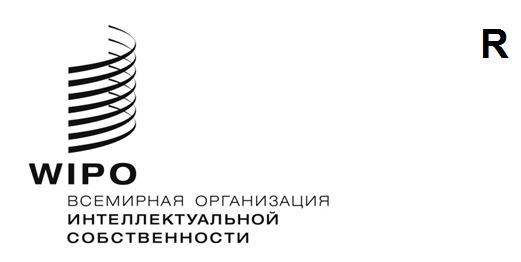 CWs/9/3оригинал: английскийдата: 5 октября 2021 г.Комитет по стандартам ВОИС (КСВ)Девятая сессияЖенева, 1–5 ноября 2021 г.ОТЧЕТ ЦЕЛЕВОЙ ГРУППЫ ПО XML ДЛЯ ПСДокумент подготовлен Международным бюровведение	На своей восьмой сессии, состоявшейся в 2020 г., Комитет по стандартам ВОИС (КСВ) рассмотрел отчеты о ходе работы Целевой группы по XML для ПС по выполнению следующих задач КСВ:задача № 41: «Обеспечить необходимый пересмотр и обновление стандарта ВОИС ST.96»; задача № 53: «Разработать компоненты XML-схемы для географических указаний»; изадача № 64: «Подготовить предложение о рекомендациях для ресурсов в формате JavaScript Object Notation (JSON), соответствующих стандарту ВОИС ST.96, для использования в целях подачи, обработки, публикации и/или обмена информацией в области интеллектуальной собственности». 	На указанной сессии КСВ одобрил завершение работы в рамках задачи № 53 из перечня задач КСВ, поскольку эта задача была признана выполненной (см. пункт 90 документа CWS/8/24). 	Целевая группа по XML для ПС проводила заседания один раз в месяц для обсуждения будущих усовершенствований стандарта ВОИС ST.96.  В ходе этих обсуждений Целевая группа согласовала следующие приоритетные направления работы на 2021 календарный год.  Направления, работа по которым не завершена, перечислены здесь в порядке приоритетности:стандарт по JSON;схемы для передачи данных о правовом статусе товарных знаков/образцов;схемы для передачи данных о патентных записях/операциях с патентами;схемы для передачи данных о составах сплавов.пересмотр и применение стандарта ST.96 (задача № 41)	В рамках задачи № 41 Целевая группа по XML для ПС подготовила и опубликовала новый вариант стандарта ST.96 — версию 5.0, выпуск которой был запланирован на 1 октября 2021 г.  КСВ разрешает выпускать не более двух версий стандарта ST.96 в год: одну — в апреле и одну — в октябре (см. пункт 53 документа CWS/6/34).  Более подробная информация об этой официальной версии представлена ниже.Приложение I	В приложении I к стандарту ВОИС ST.96 приводится информация о правилах и условных обозначениях (ПУО) структуры XML для разработки и использования XML-схем, соответствующих стандарту ВОИС ST.96.  КСВ следует обратить внимание на следующие изменения, внесенные в версию 5.0:в дополнение C добавлены дополнительные аббревиатуры: «AF», «IB», «XSD» и «INID»;в верхней части дополнения С добавлено редакционное примечание следующего содержания: «The acronyms/abbreviations below SHOULD NOT be considered in the context of the Language codes, Office codes, Currency codes, Office codes and Country codes, which are listed in WIPO ST.96, where there may be duplicate values. These codes are based on ISO 639-1 language codes, ISO 4217 currency codes, WIPO ST.3 codes and ISO 3166-1 country codes respectively» («Приведенные ниже аббревиатуры/сокращения НЕ СЛЕДУЕТ использовать вместе с кодами языков, кодами ведомств, кодами валют, кодами организаций и кодами стран, которые перечислены в стандарте ST.96, если значения могут дублироваться. Эти коды основаны на кодах языков стандарта ISO 639-1, кодах валют стандарта ISO 4217, кодах стандарта ВОИС ST.3 и кодах стран стандарта ISO 3166-1 соответственно»);обновлены правила разработки GD_07 и GD_13 с целью уточнить использование сокращений в названиях компонентов;обновлено правило разработки ID_10 с целью указать, что после 1 июля 2022 г. следует применять стандарт ВОИС ST.26; добавлена ссылка на стандарт ВОИС ST.61 «Рекомендация по обмену данными о правовом статусе товарных знаков»; и внесены исправления в правило разработки SD-14 с целью включить в сферу его охвата пространств имен «географические указания» и «авторское право».Приложения III-IV	В приложениях III и IV к стандарту ВОИС ST.96 приводится полный перечень XML-схем для ИС и техническая спецификация XML-схемы соответственно.  Эти приложения пересмотрены в результате обновления компонентов XML-схемы в стандарте ST.96 в соответствии с изменениями, предложенными Целевой группой по XML для ПС. Приложение V	В приложении V к стандарту ВОИС ST.96 содержатся практические правила и инструкции для разработки XML-схем, соответствующих этому стандарту, согласующихся с ним или функционально совместимых с другими схемами.  В версию 5.0 были внесены следующие изменения:была включена улучшенная версия инструмента Schematron XSD Validator, используемого для определения соответствия схем требованиям стандарта ST.96; ибыл включен новый инструмент сглаживания схем, который позволяет стандартизированным образом создавать сглаженные схемы из схем, соответствующих требованиям стандарта ST.96.	Более подробная информация о версии 5.0, в частности об изменениях в приложениях II, III и IV, содержится в примечаниях к версии, опубликованных на веб-сайте ВОИС по адресу: https://www.wipo.int/standards/XMLSchema/ST96/V5_0/ReleaseNotes.pdf.  Все приложения к версии 5.0 стандарта ВОИС ST.96 доступны на веб-сайте по адресу: https://www.wipo.int/standards/en/st96/v5-0/.ПРЕДЛОЖЕНИЕ ОТНОСИТЕЛЬНО JSON-СХЕМЫ (задача № 64)	На седьмой сессии КСВ в план работы КСВ была добавлена задача № 64 в связи с тем, что ведомства интеллектуальной собственности (ВИС) все чаще используют формат JavaScript Object Notation (JSON), в частности для передачи полезных данных веб-сервисами в ответных сообщениях.  Кроме того, на своей седьмой сессии КСВ принял к сведению рабочий проект спецификации формата JSON, который был представлен на его рассмотрение, и поручил Целевой группе по XML для ПС продолжать работу по подготовке проекта стандарта по JSON. (См. пункты 58–60 документа CWS/7/29).	Международное бюро предложило приведенную ниже предварительную структуру нового стандарта ВОИС по JSON, а также планирует подготовить проект стандарта для рассмотрения Целевой группой по XML для ПС в этом году и, по возможности, представить этот проект для информации на данной сессии Комитета.  Поскольку разработка этих компонентов продолжается, Целевая группа по XML для ПС будет продолжать улучшать проект стандарта и планирует представить окончательное предложение на рассмотрение КСВ на его десятой сессии.Предварительная структура стандарта по JSON имеет следующий вид:основной текст: включая требования к именованию и правила, аналогичные правилам стандарта ST.90;приложение I: правила преобразования данных из XSD стандарта ST.96 в JSON-схему; возможно, правила преобразования документа, соответствующего стандарту ST.96, в документ в формате JSON);приложение II: JSON-схема (приложение со сравнением XSD стандарта ST.96 и соответствующей JSON-схемы в виде дополнения);приложение III: примеры документов в формате JSON (аналогично дополнениям к приложению VII к стандарту ST.96).ВНЕДРЕНИЕ стандарта воис ST.96	В целях поддержки внедрения ведомствами стандарта ВОИС ST.96 Международное бюро подготовило три разных примера документов в формате XML: один пример, иллюстрирующий обмен данными между МБ и ведомством в рамках Гаагской системы (версия 4.0 стандарта ST.96), один пример, иллюстрирующий обмен данными между МБ и ведомством в рамках Мадридской системы (версия 4.0 стандарта ST.96), и шесть примеров, касающихся патентных публикаций в Корейском ведомстве интеллектуальной собственности (КВИС) (стандарт ST.96 с изменениями, внесенными КВИС).	Эти примеры документов в формате XML будут опубликованы на веб-сайте ВОИС в виде отдельной HTML-страницы со ссылкой на часть 3 Руководства ВОИС по информации и документации в области промышленной собственности в качестве «связанного ресурса».  Эта страница будет дополняться по мере необходимости: на ней будут размещаться примеры документов в формате XML, подготовленные на основе той или иной версии стандарта ST.96, включая разработанные ведомствами схемы, соответствующие стандарту ST.96. ДАЛЬНЕЙШЕЕ СОТРУДНИЧЕСТВО И ПОДДЕРЖКА	Для того, чтобы организовать обмен информацией о внедрении стандарта ВОИС ST.96 между различными ВИС и понять, какие улучшения необходимо в него внести, Целевая группа по XML для ПС просила Международное бюро создать централизованное хранилище для схем, соответствующих стандарту ВОИС ST.96 (см. пункты 27 и 29 документа CWS/7/29).	Пилотный вариант централизованного хранилища был создан Международным бюро в виде Git-репозитория на платформе GitHub.  Представителям ряда ведомств — членов Целевой группы по XML для ПС было предложено принять участие в тестировании пилотного проекта, и они представят свои отзывы.  На основе отзывов, полученных в ходе пилотного проекта, этот репозиторий на базе GitHub будет усовершенствован, и доступ к нему будет предоставлен остальным членам Целевой группы для использования в качестве хранилища разработанных ведомствами XML-схем, соответствующих стандарту ВОИС ST.96.  Информация о том, насколько успешно функционирует это новое хранилище схем, будет представлена КСВ на его десятой сессии.	Кроме того, на седьмой сессии КСВ Международное бюро проинформировало Комитет о том, что аудитория стандартов ВОИС расширилась и включает разработчиков, работающих в ВИС.  На этой сессии КСВ принял решение о создании Международным бюро форума для внешних разработчиков, который будет служить площадкой для общения с этой новой аудиторией (см. пункт 34 документа CWS/7/29).  В настоящее время Международное бюро планирует использовать GitHub в качестве такого форума, а также в качестве централизованного хранилища XML-схем стандарта ST.96 и будет признательно ВИС за поддержку в содействии расширению использования этого форума. ПЛАН ДАЛЬНЕЙШЕЙ РАБОТЫ	Целевая группа по XML для ПС продолжит работу по разработке новых и улучшению существующих XML-схем, при этом, в частности, хотела бы обратить внимание на следующие аспекты разработки в период до проведения десятой сессии КСВ:схемы для приоритетных документов: в прошлом году разработка этих схем не считалась приоритетной задачей, но в будущем ее приоритетность будет пересмотрена;схемы для передачи данных о правовом статусе товарных знаков/образцов: Целевая группа по XML для ПС приняла решение о переносе нескольких общих компонентов для всех трех типов прав ИС (патент, товарный знак, образец) в общее пространство имен для использования в качестве первого шага в разработке этих схем;схемы для передачи данных о составах сплавов: КВИС и Европейское патентное ведомство (ЕПВ) сотрудничают в разработке этих схем и продолжают демонстрировать значительный прогресс в этом направлении;компоненты метаданных для управления авторским правом: более подробная информация о ходе разработки этих компонентов схемы представлена в документе CWS/9/5; исхемы для передачи данных о патентных записях/операциях с патентами: в разработке этих компонентов схемы удалось существенно продвинуться в течение этого года, и эти схемы должны быть готовы к включению в следующую версию стандарта ST.96, которая будет опубликована в 2022 г.	КСВ предлагается:принять к сведению информацию, содержащуюся в настоящем документе;принять к сведению публикацию версии 5.0 стандарта ST.96, как указано выше в пунктах 4–8;принять к сведению отдельную публикацию на веб-сайте ВОИС примеров документов в формате XML, соответствующем стандарту ВОИС ST.96, как указано в пунктах 11 и 12 выше; принять к сведению пилотный проект по созданию на платформе GitHub централизованного хранилища для схем, соответствующих стандарту ВОИС ST.96, и форума внешних разработчиков для общения с местными разработчиками из ВИС, как указано в пунктах 14 и 15 выше; ипринять к сведению план работы Целевой группы по XML для ПС, как указано выше в пункте 16.[Конец документа]